กิจกรรมจิตอาสาเอามือสามัคคี “โคก หนอง นา โมเดล” เฉลิมพระเกียรติพระบาทสมเด็จพระเจ้าอยู่หัว  เนื่องในโอกาสวันเฉลิมพระชนมพรรษา 28 กรกฎาคม  2563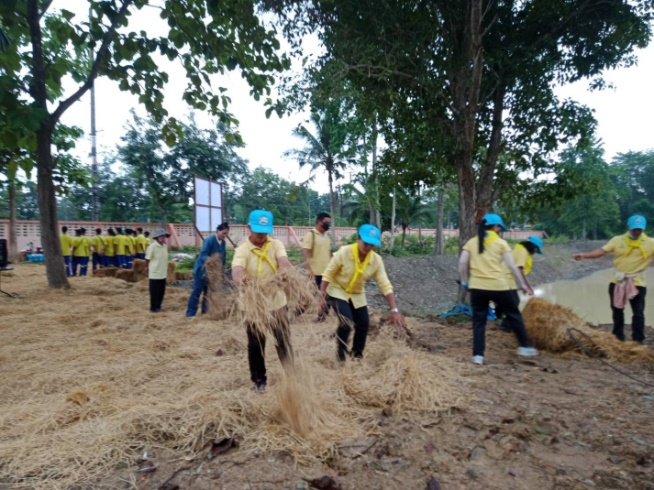 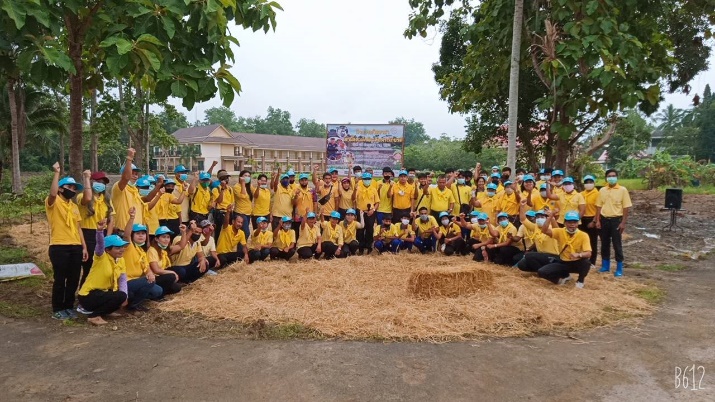 1. กิจกรรมห่มดิน4. กิจกรรมปลูกต้นไม้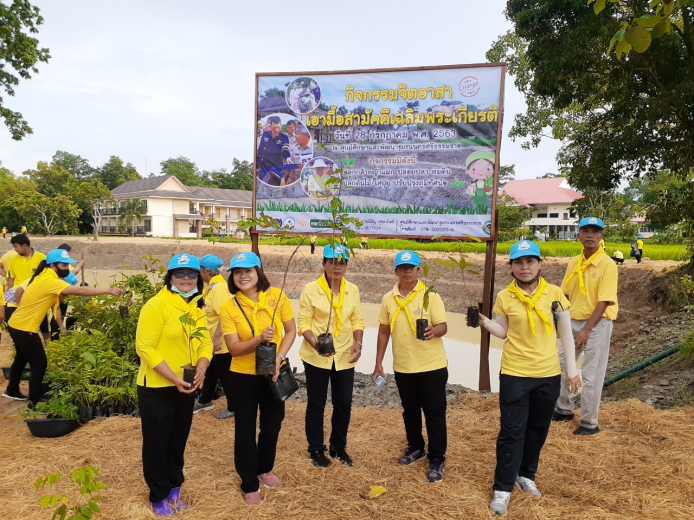 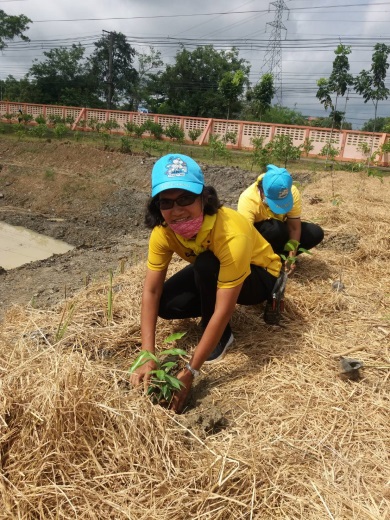 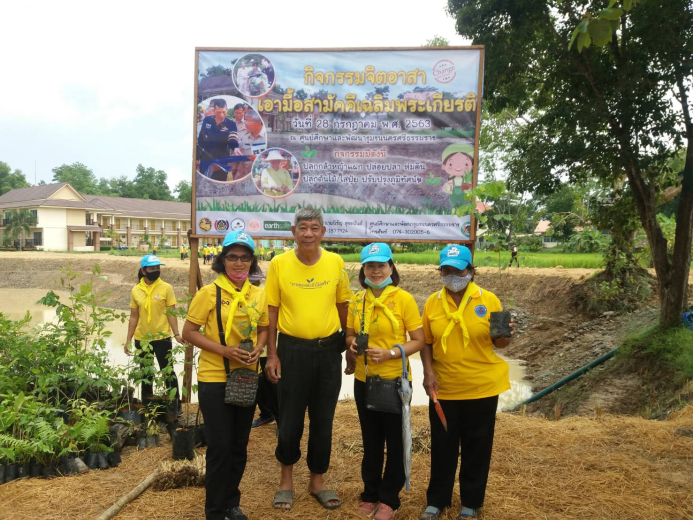 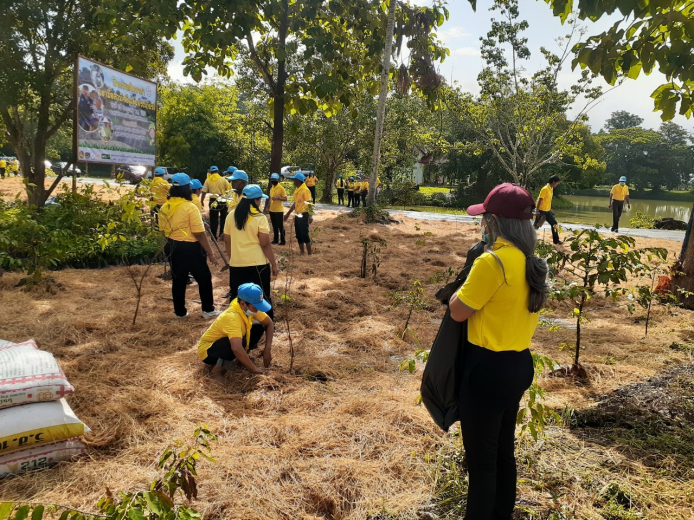 2. กิจกรรมปลูกหญ้าแฝก             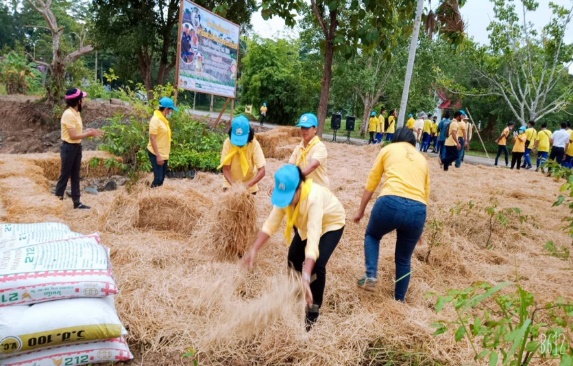 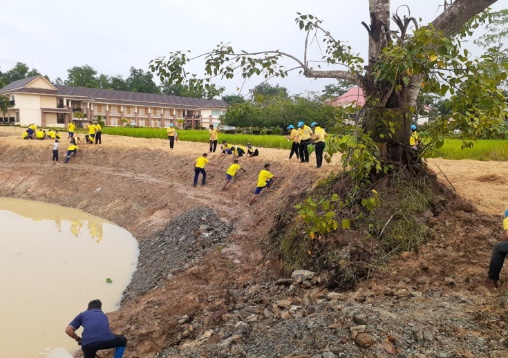 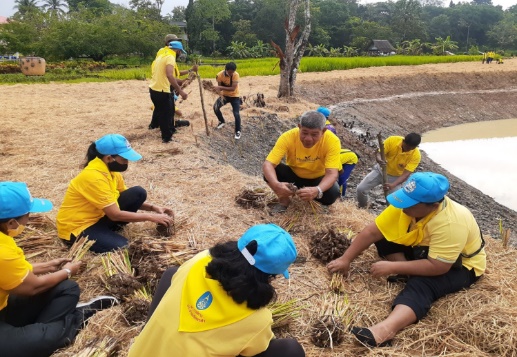 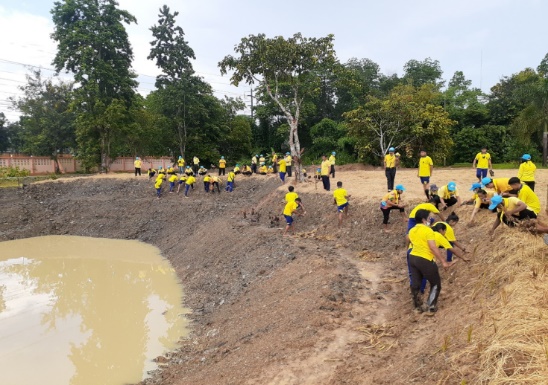 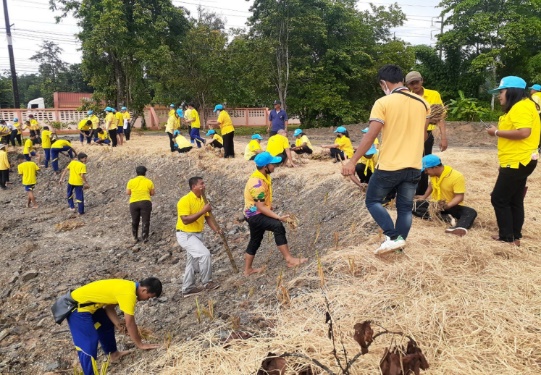 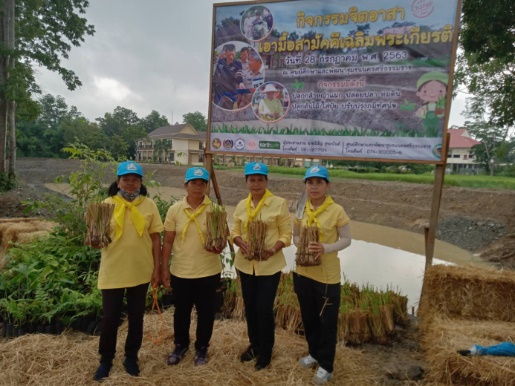 3. กิจกรรมปล่อยปลา 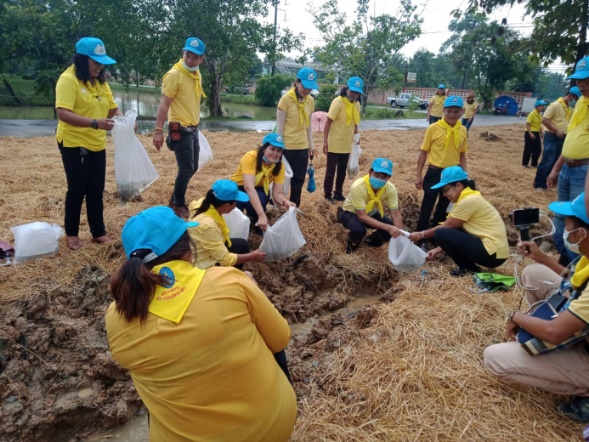 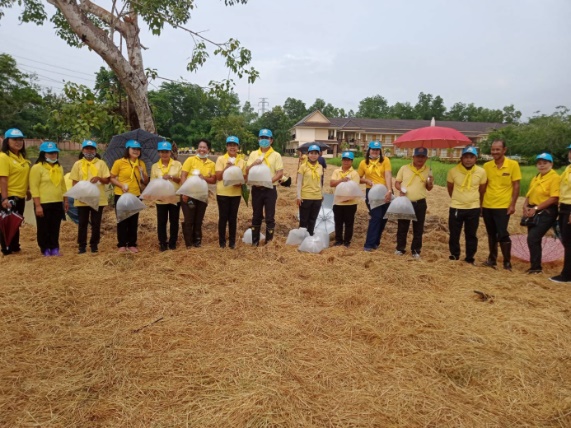 